Wydatek współfinansowany z Europejskiego Funduszu Społecznego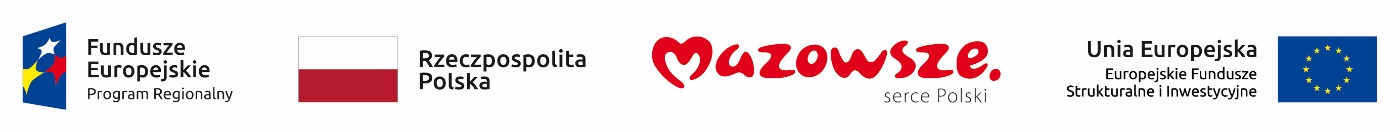 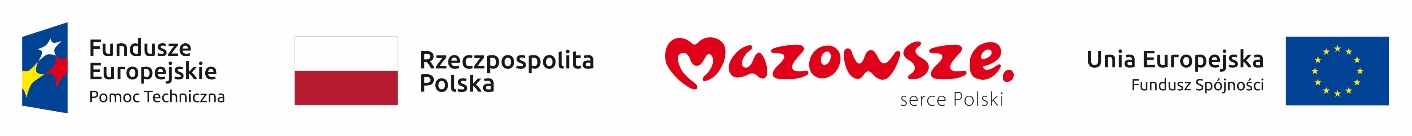 PROTOKÓŁ ODBIORUz dnia ………....... (do umowy nr …….../MJWPU/..…../2022/Z/WZP/WI/U-332-48/22)Dotyczy: Świadczenia usługi dostępu do sieci InternetW dniu ……………….. przedstawiciel Zamawiającego w osobie:……………………………….. (Wydział Informatyki Mazowieckiej Jednostki Wdrażania Programów Unijnych)Dokonał/a odbioru od firmy ……………………………………………. reprezentowaną przez …………………………… i stwierdził, że:Łącze internetowe w lokalizacji …………………………………………………………. zostało uruchomione:Bez zastrzeżeń*Z zastrzeżeniami* Uwagi:………………………………………………………………………………………………………………………………………………………………………………………………………………………………………………………………………………………………………………………………………………………………………………………………………………………………………………………………………………………………………………………………………………………………………………………………………………………………………………………………………………………………………………………………………………………………………………………………………………………………* niepotrzebne skreślićZe strony Zamawiającego:………………………………..………….Ze strony Wykonawcy:………………………………..………….